Publicado en Murcia el 19/01/2018 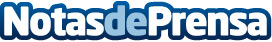 Receta para elaborar un plan marketing onlineSin importar la naturaleza o el tamaño de la empresa, hoy en día es una necesidad imperiosa contar con un plan de marketing online efectivo, por eso en Guellcom enseñan cuales son las clavesDatos de contacto:jose Aroca968907828Nota de prensa publicada en: https://www.notasdeprensa.es/receta-para-elaborar-un-plan-marketing-online_2 Categorias: Marketing Emprendedores E-Commerce http://www.notasdeprensa.es